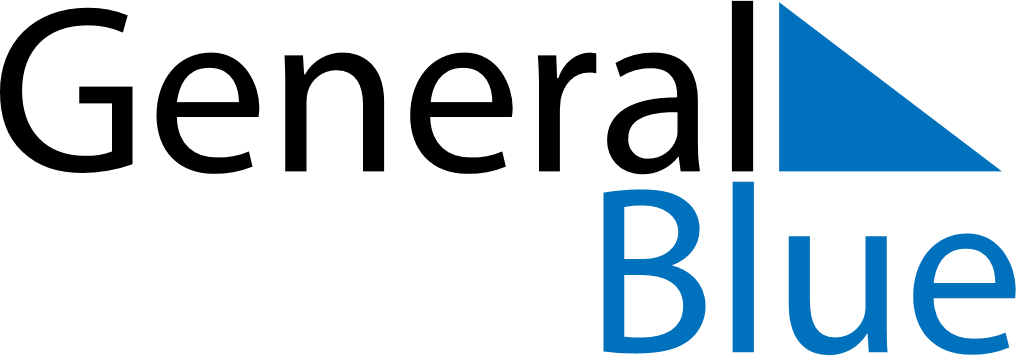 October 2026October 2026October 2026October 2026SwedenSwedenSwedenSundayMondayTuesdayWednesdayThursdayFridayFridaySaturday1223456789910111213141516161718192021222323242526272829303031HalloweenHalloweenAll Saints’ Day